Лекция №11Тема «Аминокислоты. Белки»                       План:Понятие об аминокислотах, классификация аминокислотФизические и химические  свойства аминокислот. Способы их полученияБелки – как биополимеры. Строение белковых молекулФизические  и химические свойства белков. Цветные реакции белковПревращения и функции белков в организме.                 Конспект лекции1. Понятие об аминокислотах, классификация аминокислотАминокислоты – гетерофункциональные соединения, содержащие две функциональные группы: аминогруппу ─NH2  и карбоксильную группу ─ COOH, связанные с углеводородным радикалом.Общая формула аминокислот: (H2N)m─ R─ (COOH)n,        где m и n – чаще всего равны 1 или 2Классификация 1. по числу функциональных групп- моноаминомонокарбоновые  m=1,  n=1- диаминомонокарбоновые  m=2,  n=1- моноаминодикарбоновые  m=1, n =22. по положению аминогруппыα-аминокислоты	γ	β	αСН3─СН2─СН─СООН      α-аминомасляная (2-аминобутановая)  кислота                                      │                     NH2β-аминокислоты	γ	β	αСН3─СН ─СН2─СООН     β-аминомасляная  (3-аминобутановая) кислота          │          NH2γ-аминокислоты	        γ         β	  α NH2─СН2─СН2 ─СН2─СООН γ-аминомасляная кислота (4-аминобутановая) кислота3. аминокислоты организма  Остатки около 20 различных α-аминокислот входят в состав белковзаменимые (синтезируемые в организме человека)глицин (аминоуксусная кислота)NH2─СН2─СООН     аланин  (α-аминопропионовая кислота, 2-аминопропановая кислота)                     СН3 ─СН─СООН                │                     NH2серин (α-амино-β-гидроксипропионовая кислота, 2-амино-3-гидроксипропановая кислота) НО─СН2 ─СН─СООН                         │                    NH2цистеин  (α-амино-β-меркаптопропионовая кислота, 2-амино-3-меркаптопропановая кислота)НS─СН2 ─СН─СООН                          │                     NH2аспарагиновая кислота (аминоянтарная кислота, аминобутандиовая кислота)НООС─СН2 ─СН─СООН                                │                           NH2незаменимые (не синтезируются в организме человека, поступают с пищей)фенилаланин (α-амино-β-фенилпропионовая кислота, 2-амино-3-фенилпропановая кислота)    СН2─СН─СООН    │        │    С6Н4   NH2    │   ОНЛизин (α, ε- диаминокапроновая кислота, 2,6-диаминогексановая кислота)NH2─СН2─ (СН2)3─СН─СООН                                   │                                                           NH22. Физические и химические  свойства аминокислот. Способы их полученияФизические свойства аминокислотАминокислоты – бесцветные кристаллические вещества, хорошо растворимые в воде, температура плавления 230-3000, многие аминокислоты имеют  сладкий вкусХимические свойства аминокислот(H2N)m─ R─ (COOH)n1. Аминогруппа ─NH2  определяет основные свойства аминокислот, т.к. способна присоединять к себе катион водорода по донорно-акцепторному механизму за счет наличия неподеленной электронной пары у атома азота.H2N─CH─COOH + HCl →   [H3N+─CH─COOH]+ Cl-                │                                                 │         R                                                  R2. Карбоксильная группа  ─ COOH определяет кислотные свойства.H2N─CH─COOH + NaOH → H2N─СН─СОО- Na+ + Н2О           │                                                 │         R                                                  R                                                  Следовательно, аминокислоты  - это амфотерные соединения.3. Кроме того, аминогруппа в аминокислоте вступает во взаимодействие с входящей в её состав карбоксильной группой, образуя внутреннюю соль:H2N─CH─COOH  ↔  H3N+─СН─СОО- (биполярный ион, цвиттер-ион)          │                                    │                                                                                                R                                     R                                                   Водные растворы моноаминомонокарбоновых кислот нейтральны, рН=7;  водные растворы монодиаминокарбоновых  кислот имеют рН<7, кислая среда; диаминомонокарбоновые кислоты имеют щелочную среду, рН>7.4. Взаимодействие аминокислот друг с другом - образование пептидовR─CH─CO[OH    +  R1─CH─COOH   → R─CH─[CO─NH]─CH─COOH +H2O      │                                  │                                 │       пептидная     │      NH2                        H]─N─H	                  NH2         связь                 R1Любой дипептид имеет свободные амино- и карбоксильную группу и поэтому может взаимодействовать с ещё одной молекулой аминокислоты, образуя трипептид и т.д.Общая формула пептидов:R─CH─ (CO─NH─CH)n─COOH      │                         │      NH2                                 R1Пептиды, содержащие до 10 аминокислотных остатков, называются олигопептиды; полипептиды содержат боле десяти аминокислотных остатков.  Реакция образования пептидов относится к  реакциям поликонденсации.Поликонденсация – реакция образования высокомолекулярных соединений, сопровождающаяся выделением побочных низкомолекулярных продуктов (H2O NH3 и др.)Получение аминокислот1. через галогенпроизводные карбоновых кислотСН3─СООН +Cl2→ ClCH2─COOH + HCl                               монохлоруксусная кислотаClCH2─COOH + NH3 → NH2─СН2─СООН + HCl                                                          аминоуксусная кислота 2. гидролиз белков3. Белки – как биополимеры. Строение белковых молекулБелки – высокомолекулярные органические соединения, состоящие  из α-аминокислот, соединенных пептидными связями.	По химическому составу белки делят на две основные группы. К первой группе – протеины –  относятся те белки, при гидролизе которых образуются только аминокислоты. Вторую группу – протеиды – составляют белки, при гидролизе которых помимо аминокислот образуются и другие соединения, например, липиды, углеводы, фосфорные кислоты и др.	В состав белков входит свыше 20 различных аминокислот. Все белки сильно различаются между собой по качественному и количественному составу различных аминокислот, по взаиморасположению аминокислотных остатков.	В тканях и органах человека и животных могут синтезироваться 12 α-аминокислот (заменимые аминокислоты), 8 α-аминокислот в организме человека и животных не синтезируются (незаменимые аминокислоты) и должны поступать в организм с пищей. Строение белковых молекулРазличают четыре  уровня структурной организации белковых молекул.	Первичная структура белка — это число и последовательность аминокислотных остатков в полипептидной цепи. (Полипептидную теорию строения белков предложил немецкий химик Э. Фишер в начале XX в.).В организме человека свыше 10000 различных белков, и все они построены из одних и тех же 20 α-аминокислот, которые соединены между собой пептидными связями. Число остатков аминокислот в молекулах белков варьирует от 50 до 10. Потенциально возможное число белков с различной первичной структурой практически не ограничено.Один из первых белков, первичная структура которого была установлена в 1954 г., — гормон инсулин (регулирует содержание сахара в крови), его молекула состоит из двух полипептидных цепей, которые связаны друг с другом (в одной цепи 21 аминокислотный остаток, в другой — 30).Другой белок — фермент рибонуклеаза — состоит из 124 аминокислотных остатков и имеет Mr = 15000. Белок крови — гемоглобин — имеет Мr = 68000. Белки некоторых вирусов имеют Мr до 50 млн. Относительная молекулярная масса белков изменяется в широких пределах: от 5 тыс. до десятков миллионов.		Вторичная структура белка (для большинства белков) — это α-спираль, которая образуется в результате скручивания полипептидной цепи за счет водородных связей между группами: —СО— и —NН— Теоретически все —СО— и —NH— группы могут участвовать в образовании водородных связей, поэтому вторичная структура очень стабильна.Вторичная структура была установлена американским химиком Л. Полингом в 1951 г.Существуют белки, имеющие другие типы вторичной структуры.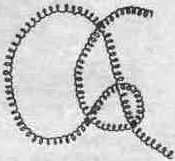 Третичная структура белка — пространственная конфигурация спирали.У большинства белков полипептидные цепи свернуты особым образом в «клубок» — компактную «глобулу». Эта структура поддерживается за счет гидрофобных взаимодействий, а также водородных, дисульфидных, ионных и других связей.В количественном отношении наиболее важны гидрофобные (от греч. гидро — вода, фобос — страх) взаимодействия. Белок в водном растворе свертывается таким образом, чтобы его гидрофобные (водоотталкивающие) боковые цепи были внутри молекулы, а гидрофильные (растворимые) — повернуты наружу.В результате взаимодействия между различными функциональными группами полипептидной цепи образуются дисульфидные мостики — S— S— , в создании которых участвуют атомы серы серосодержащих аминокислот (например, цистеина); солевые мостики—получаются при взаимодействии карбоксильных и аминогрупп, сложноэфирные мостики—результат взаимодействия карбоксильных и гидроксильных групп.Существуют белки, у которых третичная структура почти или совсем не выражена.Четвертичная структура белка — способ совместной укладки нескольких полипептидных цепей; образующиеся структуры называются  ассоциатами.Например, гемоглобин (белок крови) — это сложный белок, макромолекула которого состоит из четырех полипептидных цепей (глобул), соединенных с четырьмя гемами.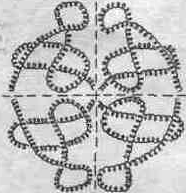 .В каждом геме содержится один атом двухвалентного железа, который может непрочно связывать одну молекулу кислорода. В результате такого связывания образуется оксигемоглобин, одна молекула которого переносит к тканям четыре молекулы кислорода. Из тканей гемоглобин выносит углекислый газ, молекулы которого присоединяются к  аминогруппам, содержащимся в полипептидных цепях.5. Физические  и химические свойства белков. Цветные реакции белковФизические свойства белковСвойства белков так же разнообразны, как и функции, которые они выполняют. Одни белки растворяются в воде, образуя, как правило, коллоидные растворы (например, белок яйца); другие растворяются в разбавленных растворах солей; третьи нерастворимы (например, белки покровных тканей).Химические свойства белковВ радикалах аминокислотных остатков белки содержат различные функциональные группы, которые способны вступать во многие реакции. Белки вступают в реакции окисления-восстановления, этерификации, алкилирования, нитрования, могут образовывать соли как с кислотами, так и с основаниями (белки амфотерны).1. Гидролиз белков:                                                         H+[− NH2─CH─ CO─NH─CH─CO − ]n +2nH2O → n NH2 − CH − COOH + n NH2 ─ CH ─ COOH       │                        │                                                         ‌‌│                                  │       R1                                R2                                                                          R1                                             R2                                                                                                      Аминокислота 1     аминокислота 2          2. Осаждение белков:а) обратимое Белок в растворе ↔ осадок белка. Происходит под действием растворов солей Na+, K+б) необратимое (денатурация)При денатурации под действием внешних факторов (температура; механическое воздействие – давление, растирание, встряхивание, ультразвук; действия химических агентов – кислот, щелочей и др.) происходит изменение вторичной, третичной и четвертичной структур белковой макромолекулы, т.е её нативной пространственной структуры. Первичная структура, а, следовательно, и химический состав белка не меняются. При денатурации изменяются физические свойства белков: снижается растворимость, теряется биологическая активность. В тоже время увеличивается активность некоторых химических групп, облегчается воздействие на белки протеолитических ферментов, а, следовательно, он легче гидролизуется.Например, альбумин — яичный белок — при температуре 60—70° осаждается из раствора (свертывается), теряя способность растворяться в воде.Схема процесса денатурации белка (разрушение третичной и вторичной структур белковых молекул)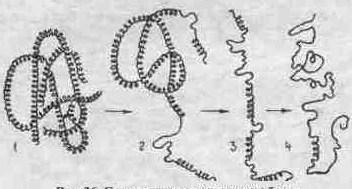 3. Горение белковБелки горят с образованием азота, углекислого газа, воды , а также некоторых других веществ. Горение сопровождается характерным запахом жженых перьев4. Цветные (качественные) реакции на белки:а) ксантопротеиновая реакция (на остатки аминокислот, содержащих бензольные кольца):Белок + HNO3 (конц.) →  желтое окрашиваниеб) биуретовая реакция (на пептидные связи): Белок + CuSO4 (насыщ) + NaOH (конц)  → ярко-фиолетовое      окрашиваниев) цистеиновая реакция (на остатки аминокислот, содержащих серу):Белок + NaOH + Pb(CH3COO)2 →  Черное окрашивание6.  Превращения и функции белков в организме. Белки являются основой всего живого на Земле и выполняют в организмах многообразные функции.Функции белков в организмеСуществуют белки, выполняющие специфические функции, например рецепторные, — обеспечивают передачу импульсов между нервными клетками Белки — необходимая составная часть пищи человека, отсутствие или недостаток их в пище может вызвать серьезные заболевания.Контрольные вопросы для закрепления:Назовите по систематической и рациональной номенклатуре аминокислоты:а) СН3─СН─СООН                       б) СН2─СН2─СН2─СООН              │                                             │             NH2                                         NH2            CH3                                                                              │в) СН3─СН─СН─СООН            г) СН3─СН2─ С─СН2─СООН               │                                                            │               NH2                                                                          NH2Объясните, почему после соленой пищи (сельди, соленых огурцов) человека мучает жажда. Как называется это свойство белков?Рекомендуемая литература- обязательная; Ерохин Ю.М. Химия. Учебник для студ. Сред проф.образ.-М.: Академия, 2006. Гл. 25,  с 353- 363.- дополнительная;Артеменко А.И. Органическая химия.: Изд. 2-е, испр. – М.: Высшая школа, 2001 –536 с.- электронные ресурсы.Открытая химия: полный интерактивный курс химии для уч-ся школ, лицеев, гимназий, колледжей, студ. технич.вузов: версия 2.5-М.: Физикон, 2006.КонТрен - Химия для всех. Учебно-информационный сайт. Студентам ХФ,   учителям химии, школьникам  и  абитуриентам URL: http://kontren.narod.ru/   3. Химкабинет. Сайт для учителей, учащихся и их родителей. URL:http://midakva.ucoz.ru/1 . ПластическаяСтроительный материал клеткиНапример, коллаген, мембранные белки2. ТранспортнаяПереносят различные веществаНапример, гемоглобин (перенос О2 и СО2)3. ЗащитнаяОбезвреживают чужеродные веществаНапример, у- глобулин сыворотки крови4.ЭнергетическаяСнабжают организм энергиейПри расщеплении 1 г белка освобождается 17,6 кДж энергии5.КаталитическаяУскоряют протекание химических реакций в организмеВсе ферменты по своей химической природе являются белками. Например, рибонуклеаза6.СократительнаяВыполняет все виды движений, к которым способны клетки и организмыНапример, миозин (белок мышц)7. РегуляторнаяРегулируют обменные процессыГормоны, например, инсулин (обмен глюкозы)